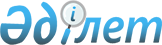 Қарабалық ауданында орналасқан Сарыкөл су тартуының № 21, № 22, № 23, № 24 және Весело-Кутский су тартуының № 31, № 32 ұңғымалары учаскесінде шаруашылық-ауыз су тартудың санитарлық қорғау аймақтарын белгілеу туралы
					
			Күшін жойған
			
			
		
					Қостанай облысы әкімдігінің 2014 жылғы 14 ақпандағы № 40 қаулысы. Қостанай облысының Әділет департаментінде 2014 жылғы 18 наурызда № 4504 болып тіркелді. Күші жойылды - Қостанай облысы әкімдігінің 2022 жылғы 28 сәуірдегі № 181 қаулысымен
      Ескерту. Күші жойылды - Қостанай облысы әкімдігінің 28.04.2022 № 181 қаулысымен (алғашқы ресми жарияланған күнінен кейін күнтізбелік он күн өткен соң қолданысқа енгізіледі).
      2003 жылғы 9 шілдедегі Қазақстан Республикасы Су кодексінің 39, 117-баптарына, "Қазақстан Республикасындағы жергілікті мемлекеттік басқару және өзін-өзі басқару туралы" 2001 жылғы 23 қаңтардағы Қазақстан Республикасы Заңының 27-бабына сәйкес Қостанай облысының әкімдігі ҚАУЛЫ ЕТЕДІ:
      Ескерту. Қаулының кіріспесіне өзгеріс енгізілді – Қостанай облысы әкімдігінің 14.03.2016 № 116 қаулысымен (алғашқы ресми жарияланған күнінен кейін күнтізбелік он күн өткен соң қолданысқа енгізіледі).


      1. Қосымшаға сәйкес Қарабалық ауданында орналасқан Сарыкөл су тартуының № 21, № 22, № 23, № 24 және Весело-Кутский су тартуының № 31, № 32 ұңғымалары учаскесінде шаруашылық-ауыз су тартудың санитарлық қорғау аймақтары белгіленсін.
      2. Осы қаулы алғашқы ресми жарияланған күнінен кейін күнтізбелік он күн өткен соң қолданысқа енгізіледі.
      КЕЛІСІЛДІ:
      "Қазақстан Республикасы
      Денсаулық сақтау министрлігі
      Мемлекеттік
      санитарлық-эпидемиологиялық
      қадағалау комитетінің Қостанай
      облысы бойынша департаменті"
      мемлекеттік мекемесі
      басшысының міндетін атқарушы
      _______________ С. Байменова
      "Қазақстан Республикасы
      Қоршаған ортаны қорғау
      министрлігі Су ресурстары
      комитетінің Су ресурстарын
      пайдалануды реттеу және
      қорғау жөніндегі Тобыл-Торғай
      бассейндік инспекциясы"
      республикалық мемлекеттік
      мекемесінің басшысы
      ______________ Г. Оспанбекова
      "Қостанай облысы әкімдігінің
      табиғи ресурстар және табиғат
      пайдалануды реттеу басқармасы"
      ММ басшысы
      ________________ Қ. Төлеубаев
      Қарабалық ауданының әкімі
      ____________ А. Ысмағұлов Қарабалық ауданында орналасқан Сарыкөл су
тартуының № 21, № 22, № 23, № 24 және
Весело-Кутский су тартуының № 31, № 32 ұңғымалары
учаскесінде шаруашылық-ауыз су тартудың
санитарлық қорғау аймақтары
      Ескерту: "Қостанай облысы Қарабалық ауданындағы №№ 21-24 (Сарыкөл су тарту), №№ 31,32 (Весело-Кутский су тарту) ұңғымалар учаскелерінде "Ақ-Бидай-Агро" ЖШС су тартуларының санитарлық қорғау аймақтары белдеулерінің мөлшерлерін негіздеу жобасы" картографиялық материалында санитарлық қорғау аймақтарының шекаралары көрсетілген (Тапсырыс беруші – "Ақ-Бидай-Агро" жауапкершілігі шектеулі серіктестігі).
					© 2012. Қазақстан Республикасы Әділет министрлігінің «Қазақстан Республикасының Заңнама және құқықтық ақпарат институты» ШЖҚ РМК
				
      Облыс әкімі

Н. Садуақасов
Әкімдіктің
2014 жылғы 14 ақпандағы
№ 40 қаулысына қосымша
Су тарту көзінің атауы
Санитарлық қорғау аймақтарының мөлшерлері
Санитарлық қорғау аймақтарының мөлшерлері
Санитарлық қорғау аймақтарының мөлшерлері
Санитарлық қорғау аймақтарының мөлшерлері
Санитарлық қорғау аймақтарының мөлшерлері
Санитарлық қорғау аймақтарының мөлшерлері
Су тарту көзінің атауы
І - белдеу
І - белдеу
ІІ - белдеу
ІІ - белдеу
ІІІ - белдеу
ІІІ - белдеу
Су тарту көзінің атауы
шекарасы
ауданы
шекарасы
ауданы
шекарасы
ауданы
Сарыкөл су тартуының № 21, № 22, № 23, № 24 ұңғымалары
Радиусы - әр ұңғыманың айналасында 50 метр
4,37 гектар
Радиусы - әр ұңғыманың айналасында 245 метр
29,95 гектар
Радиусы - әр ұңғыманың айналасында 1734 метр
960 гектар
Весело-
Кутский су тартуының № 31, № 32 ұңғымалары
Радиусы- әр ұңғыманың айналасында 50 метр
1,7 гектар
Радиусы - әр ұңғыманың айналасында 259 метр
24,1 гектар
Радиусы - әр ұңғыманың айналасында 1833 метр
1070 гектар